	Základní škola a Mateřská škola Malečov, příspěvková organizace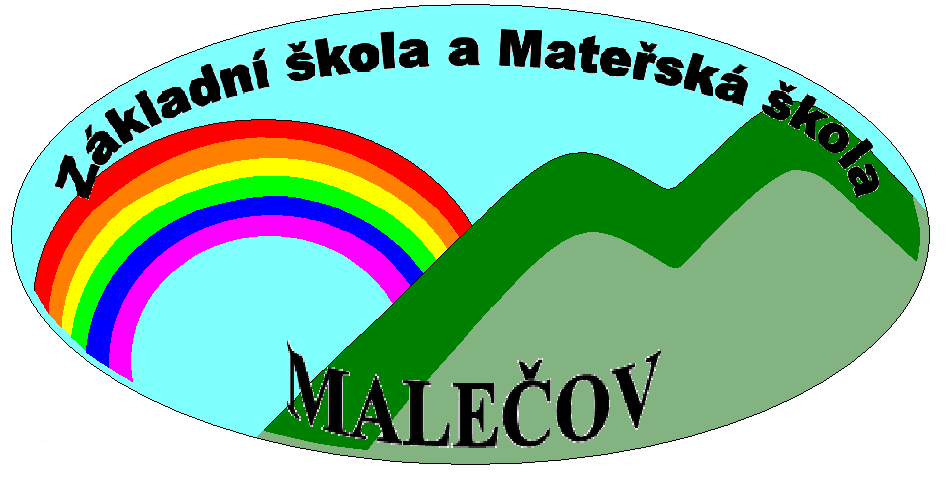   Malečov 61, 403 27 Malečov  www.zsmalecov.cz, info@skolamalecov.cz, 603 554 941Č. j.: 2020/ŠM/113PLÁN PRÁCEŠKOLNÍHO PORADENSKÉHO PRACOVIŠTĚNA ŠKOLNÍ ROK 2020/2021Školní poradenské pracovištěHlavní úkoly pro jednotlivé oblasti činnosti ŠPP2.1. Výchova a vzdělávání žáků s vývojovými poruchami učení2.2. Péče o žáky nadané a žáky s neprospěchem2.3. Problémy spojené se školní docházkou4. Karierové poradenství5. Prevence sociálně patologických jevů a závadového chování žáků6. Náplň práce školního asistenta7. Prezentace služeb ŠPP8. Konzultační hodinyŠkolní poradenské pracoviště (ŠPP)Školní poradenské pracoviště je na Základní škole a Mateřské škole Malečov, příspěvkové organizace zřízeno za účelem kvalitního vzdělávání žáků a vytváření přátelské tvůrčí atmosféry. ŠPP poskytuje bezplatné poradenské služby žákům, zákonným zástupcům žáků, pedagogům školy. Obsah poradenských služeb, které poskytuje ŠPP, je v souladu s platnou legislativou a s §7 vyhlášky č. 72/2005 Sb. o poskytování poradenských služeb ve školách a školských poradenských zařízeních, ve znění pozdějších předpisů.Poradenské služby ve škole jsou zajišťovány výchovným poradcem, školním metodikem prevence, vedoucí učitelkou MŠ a školním asistentem. Nedílnou součástí je spolupráce se všemi vyučujícími ve škole a vedením školy.Vedoucí školního poradenského pracoviště:Výchovný poradce (VP): Mgr. Zuzana SlunečkováČlenové školního poradenského pracoviště:Školní metodik prevence (ŠMP): Mgr. Peter DaškoVedoucí učitelka MŠ (VMŠ): Bc. Jana TopitzerováŠkolní asistent (ŠA): Mgr. Nina LudvíkováŠkolní asistent (ŠA): Helena MachačováZa hlavní cíl si stanovilo poskytovat služby učitelům, žákům i jejich rodičům v následujících oblastech:Výchova a vzdělávání žáků se specifickými vzdělávacími potřebami.Péče o žáky nadané a žáky s neprospěchem.Problémy se školní docházkou – neomluvená a vysoce omluvená absence.Prevence sociálně patologických jevů a závadového chování žákůPro letošní školní rok jsme si stanovili tyto priority:Metodická podpora učitelů v práci se žáky se speciálními vzdělávacími potřebami a žáky nadanými.Utváření pozitivních vztahů mezi žáky, vytváření klimatu důvěry mezi žákem a učitelem.Usnadnění přechodu dětí z MŠ do prvního ročníku ZŠ, podpora rodičů předškoláků,                    vzájemná informovanost ZŠ a MŠ.Podpora žáků a rodin při distanční formě vzdělávání.Hlavní úkoly pro jednotlivé oblasti činnosti2.1. Výchova a vzdělávání žáků s vývojovými poruchami učení2. 4. Karierové poradenství5. Prevence sociálně patologických jevů a závadového chování žákůAktivity plánované v oblasti prevence jsou jako každoročně podrobně popsány v Minimálním preventivním programu školy (MPP). Jeho cílem je předat informace o sociálně patologických jevech, ukázat, jaké problémy tyto jevy způsobují ve společnosti, pomáhat žákům vyrovnávat se se stresem, posilovat jejich sebedůvěru, toleranci, příznivé klima ve třídě, zabývat se problematikou životního stylu, xenofobie a rasové nesnášenlivosti.Aktivity MPP budou realizovány v následujících oblastech:1.  Výchova žáků ke zdravému životnímu stylu.2.  Osobnostní rozvoj.3.  Snížení výskytu rizikového chování a sociálně patologických jevů.4.  Maximální informovanost a zapojení všech aktérů školy do jejího fungování.Za vypracování, plnění a vyhodnocení MPP zodpovídá: ŠMP2. 6. Náplň práce školního asistentaŠkolní asistent:Poskytuje základní nepedagogickou podporu přímo v rodině při spolupráci s rodiči,zprostředkovává komunikaci s komunitou, rodinou a školou spočívající např. v aktivitách vedoucích k zajištění pravidelné školní docházky žáků, porozumění rodinnému prostředí žáků a zajištění přenosu informací mezi školou a rodinou,pomáhá při rozvoji mimoškolních a volnočasových aktivit,poskytuje podporu pedagogovi při administrativní a organizační činnosti pedagoga ve vyučování i mimo vyučování.Komunikuje s rodiči žáků s opakovanými pozdními příchody, nabízí řešení.Jedná se žáky, kteří mají v pololetí sníženou známku z chování, nabízí řešení po domluvě s VP nebo ŠMP.7 Prezentace služeb ŠPPAktualizace informací o ŠPP na nástěnce Aktualizace informací na webových stránkách školyInformace o činnosti ŠPP na webových stránkách školy8. Konzultační hodinyVP: Pátek 13:00 – 14:00, dále dle potřeby po domluvě.ŠMP: Dle potřeby po domluvě.VMŠ: Dle potřeby po domluvě.ŠA: Dle potřeby po domluvěV Malečově, 28. 8. 2020Mgr. Zuzana SlunečkováMěsíc:Činnost:Zodpovídá:ZÁŘÍNákup a příprava pomůcek pro integrované žáky, evidenceVPpomůcekAktualizace a doplnění databáze žáků se speciálnímiVPvzdělávacími potřebami (SVP)Aktualizace informačních nástěnekŠAPříprava podkladů pro vytvoření individuálních vzdělávacíchVPPlánů (IVP) v souladu s platnou legislativouSpolupráce VP s třídními učiteli při tvorbě IVPVPŘÍJENEvidence a kontrola IVP, jejich předložení řediteli školyVPLISTOPADKontrola dodržování hodin doučování v rámci šablonyŘ (ředitel)Výzva č. 22 OPVVVLEDENZhodnocení efektivity práce se žáky podle IVP v prvnímVPpololetí + návrhy na doplnění IVP – součást ped.radyČERVENZhodnocení výsledků péče o žáky se specifickýmiVPvzdělávacími potřebami – zpětná vazba od zákonnýchzástupců i jejich vyučujících – vyhodnocení IVPÚKOLY PRO CELÝ ŠKOLNÍ ROKÚKOLY PRO CELÝ ŠKOLNÍ ROKPrůběžné odesílání žáků na vyšetření do SPZ – úzká spolupráce s třídnímiPrůběžné odesílání žáků na vyšetření do SPZ – úzká spolupráce s třídnímiVPučiteli.Konzultace s třídními učiteli a rodiči žáků se SVP o závěrech prvníhoKonzultace s třídními učiteli a rodiči žáků se SVP o závěrech prvníhoVPvyšetření v ŠPZ a projednání následné péče o tyto žáky, v případě zájmuvyšetření v ŠPZ a projednání následné péče o tyto žáky, v případě zájmurodičů poskytnutí materiálů k reedukaci poruch při domácí přípravě žáků.rodičů poskytnutí materiálů k reedukaci poruch při domácí přípravě žáků.Sledování dětí se SVP v MŠ v předškolním věku s ohledem na školní Sledování dětí se SVP v MŠ v předškolním věku s ohledem na školní   VMŠzralost, podpora a doporučení rodičům, konzultace se školou.zralost, podpora a doporučení rodičům, konzultace se školou.Sledování adaptačních obtíží žáků prvních tříd při zahájení školníSledování adaptačních obtíží žáků prvních tříd při zahájení školníVP, ŠMP, ŠAdocházky a pomoc třídním učitelům a rodičům při jejich řešení.docházky a pomoc třídním učitelům a rodičům při jejich řešení.Konzultace s třídními učiteli a rodiči k řešení aktuálních výukovýchKonzultace s třídními učiteli a rodiči k řešení aktuálních výukovýchVP, ŠMPproblémů žáků s poruchami učení a chování.problémů žáků s poruchami učení a chování.Sledování nových poznatků v oblasti péče o žáky se specifickýmiSledování nových poznatků v oblasti péče o žáky se specifickýmiVP, ŠMP, ŠAvzdělávacími potřebami – zapojení do programu dalšího vzdělávánívzdělávacími potřebami – zapojení do programu dalšího vzdělávání  VMŠa průběžné doplňování knihovny odborné literatury.a průběžné doplňování knihovny odborné literatury.2.2. Péče o žáky nadané a žáky s neprospěchem2.2. Péče o žáky nadané a žáky s neprospěchemMěsíc:Činnost:Zodpovídá:ZÁŘÍSpolupráce s třídními učiteli při tvorbě IVP pro mimořádněVPnadané žákyZahájení činnosti kroužku pro nadané žáky, zahájení hodinVPpedagogické intervence s mimořádně nadanými žákyLISTOPADJednání o neprospěchu u žáků, kteří jsou za první čtvrtletíVPhodnoceni z některého předmětu nedostatečně, evidencezápisu z jednáníLEDENZhodnocení efektivity práce mimořádně nadaných žákůVPpodle IVP v prvním pololetí + návrhy na doplnění IVP   BŘEZENJednání o školní zralosti dětí MŠ, které se chystají k zápisu, VMŠ, VPdiagnostika, konzultace doporučení rodičům, návštěva VP v MŠ.DUBENJednání o neprospěchu u žáků, kteří jsou za třetí čtvrtletíVPhodnoceni z některého předmětu nedostatečně, evidencezápisu z jednáníČERVENZhodnocení efektivity práce mimořádně nadaných žákůVPpodle IVP v druhém pololetí, zpětná vazba k plnění IVPÚKOLY PRO CELÝ ŠKOLNÍ ROKÚKOLY PRO CELÝ ŠKOLNÍ ROKPrůběžné sledování nadaných žáků a návrhy další péče o ně – zapojení doPrůběžné sledování nadaných žáků a návrhy další péče o ně – zapojení doVPsoutěží, využívání metod a forem výuky, které zajistí individuální přístupsoutěží, využívání metod a forem výuky, které zajistí individuální přístupk těmto žákům ve vyučování, motivace pro zapojení do soutěží.k těmto žákům ve vyučování, motivace pro zapojení do soutěží.Spolupráce s třídními učiteli při přípravě IVP pro mimořádně nadanéSpolupráce s třídními učiteli při přípravě IVP pro mimořádně nadanéVPžáky.Průběžné sledování žáků s neprospěchem – poskytování konzultacíPrůběžné sledování žáků s neprospěchem – poskytování konzultacíVPtřídním učitelům, vyučujícím jednotlivých předmětů i rodičům těchtotřídním učitelům, vyučujícím jednotlivých předmětů i rodičům těchtožáků, případně žákům samotnýmžáků, případně žákům samotnýmPomoc třídním učitelům a vyučujícím při tvorbě plánu podpůrnýchPomoc třídním učitelům a vyučujícím při tvorbě plánu podpůrnýchVP, ŠMPopatření (PLPP) pro žáky s neprospěchemopatření (PLPP) pro žáky s neprospěchemSledování dětí v předškolním věku s ohledem na školní zralost, Sledování dětí v předškolním věku s ohledem na školní zralost,  VMŠ, VPkonzultace se školou, podpora a doporučení konzultace se školou, podpora a doporučení rodičům (grafomotorické kurzy, logoped, návštěva ŠPZ, odklad ŠD,..).rodičům (grafomotorické kurzy, logoped, návštěva ŠPZ, odklad ŠD,..).Sledování nových poznatků v oblasti péče o žáky se specifickýmiSledování nových poznatků v oblasti péče o žáky se specifickýmiVP, ŠMP, ŠAvzdělávacími potřebami – zapojení do programu dalšího vzdělávánívzdělávacími potřebami – zapojení do programu dalšího vzdělávání  VMŠa průběžné doplňování knihovny odborné literatury.a průběžné doplňování knihovny odborné literatury.2.3. Problémy spojené se školní docházkou2.3. Problémy spojené se školní docházkouÚKOLY PRO CELÝ ŠKOLNÍ ROKÚKOLY PRO CELÝ ŠKOLNÍ ROKZodpovídá:Prevence a postihy záškoláctví – postup podle metodického pokynu:Prevence a postihy záškoláctví – postup podle metodického pokynu:VP, TU (třídní učitel)evidence neomluvených hodin, účast na jednáních učitelů s rodiči,evidence neomluvených hodin, účast na jednáních učitelů s rodiči,evidence zápisů z jednání třídních učitelů s rodiči a z jednání ŠPP.evidence zápisů z jednání třídních učitelů s rodiči a z jednání ŠPP.Spolupráce s OSPOD v Ústí nad Labem a kurátorem pro mládež,Spolupráce s OSPOD v Ústí nad Labem a kurátorem pro mládež,ŠMP, VPpřípadně s Policií ČR při řešení případu neomluvené absence.případně s Policií ČR při řešení případu neomluvené absence.Sledování žáků s vysokou omluvenou absencí – projednávání případů,Sledování žáků s vysokou omluvenou absencí – projednávání případů,VP, TUkdyž žáci zameškali více než sto hodin za jedno klasifikační období –když žáci zameškali více než sto hodin za jedno klasifikační období –jednání s třídními učiteli a zákonnými zástupci žáka, hledání příčin vysokéjednání s třídními učiteli a zákonnými zástupci žáka, hledání příčin vysokéabsence žáků ve škole a návrhy opatřeníabsence žáků ve škole a návrhy opatřeníZajištění pomoci žákům s dlouhodobou absencí ze zdravotních důvodů –Zajištění pomoci žákům s dlouhodobou absencí ze zdravotních důvodů –VP, TUkoordinace péče o tyto žáky – možnost zadání úkolů z jednotlivýchkoordinace péče o tyto žáky – možnost zadání úkolů z jednotlivýchpředmětů + individuální konzultace + individuální přezkoušenípředmětů + individuální konzultace + individuální přezkoušeníMěsíc:Činnost:Zodpovídá:ZÁŘÍSledování legislativních změn v oblasti přijímacího řízení naVPvíceletá gymnáziaPředání základních informací zájemcům o studium naVPvíceletých gymnáziíchPROSINECIndividuální konzultace pro vycházející žáky 5. ročníku a jejichVP, TU rodiče – pomoc při rozhodováníÚNORKontrola přihlášek na víceletá gymnázia, potvrzeníVPpřihlášek